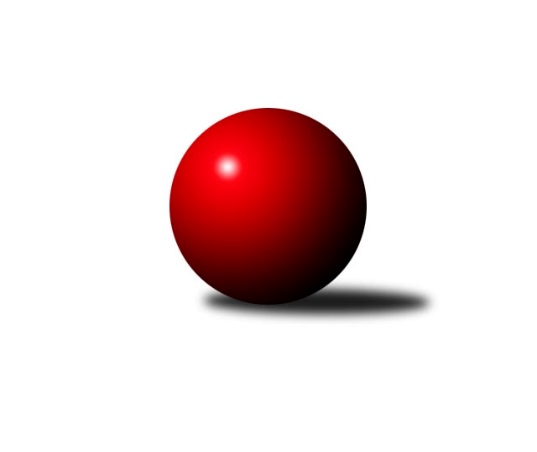 Č.22Ročník 2021/2022	27.4.2024 2. KLM A 2021/2022Statistika 22. kolaTabulka družstev:		družstvo	záp	výh	rem	proh	skore	sety	průměr	body	plné	dorážka	chyby	1.	KK SDS Sadská	22	19	0	3	135.0 : 41.0 	(341.5 : 186.5)	3375	38	2226	1150	17.8	2.	TJ Slovan Karlovy Vary	22	17	0	5	116.0 : 60.0 	(310.0 : 218.0)	3319	34	2212	1108	23.3	3.	TJ Sokol Kdyně	22	15	1	6	108.5 : 67.5 	(278.5 : 249.5)	3324	31	2221	1103	23.9	4.	TJ Červený Kostelec	22	12	1	9	93.0 : 83.0 	(265.5 : 262.5)	3289	25	2196	1093	27.8	5.	KK Kosmonosy	22	12	1	9	91.0 : 85.0 	(264.5 : 263.5)	3270	25	2189	1080	24.4	6.	TJ Lomnice	22	10	1	11	83.5 : 92.5 	(251.0 : 277.0)	3217	21	2159	1058	31.6	7.	SKK Bohušovice	22	9	1	12	73.0 : 103.0 	(252.5 : 275.5)	3282	19	2201	1080	28.3	8.	TJ Sokol Tehovec	22	8	2	12	81.5 : 94.5 	(256.5 : 271.5)	3271	18	2198	1073	28.8	9.	Kuželky Aš	22	8	0	14	75.5 : 100.5 	(249.5 : 278.5)	3285	16	2191	1094	24.7	10.	SKK Jičín	22	6	2	14	74.0 : 102.0 	(245.5 : 282.5)	3258	14	2200	1058	32.1	11.	Vltavan Loučovice	22	7	0	15	70.5 : 105.5 	(230.5 : 297.5)	3206	14	2162	1044	34.7	12.	TJ Sokol Duchcov B	22	4	1	17	54.5 : 121.5 	(222.5 : 305.5)	3191	9	2164	1027	36Tabulka doma:		družstvo	záp	výh	rem	proh	skore	sety	průměr	body	maximum	minimum	1.	KK SDS Sadská	11	11	0	0	72.0 : 16.0 	(177.0 : 87.0)	3418	22	3599	3253	2.	TJ Slovan Karlovy Vary	11	9	0	2	60.0 : 28.0 	(158.0 : 106.0)	3371	18	3458	3284	3.	TJ Sokol Kdyně	11	8	0	3	54.0 : 34.0 	(137.0 : 127.0)	3301	16	3444	3118	4.	TJ Červený Kostelec	11	7	0	4	48.5 : 39.5 	(137.0 : 127.0)	3453	14	3542	3321	5.	TJ Lomnice	11	6	1	4	48.0 : 40.0 	(138.0 : 126.0)	3158	13	3274	3070	6.	TJ Sokol Tehovec	11	5	2	4	48.0 : 40.0 	(136.5 : 127.5)	3348	12	3423	3223	7.	Kuželky Aš	11	6	0	5	44.5 : 43.5 	(130.0 : 134.0)	3258	12	3357	3201	8.	KK Kosmonosy	11	5	1	5	41.0 : 47.0 	(126.5 : 137.5)	3316	11	3487	3214	9.	SKK Bohušovice	11	5	0	6	39.0 : 49.0 	(131.0 : 133.0)	3218	10	3314	3133	10.	SKK Jičín	11	4	1	6	45.5 : 42.5 	(125.0 : 139.0)	3270	9	3414	3150	11.	Vltavan Loučovice	11	4	0	7	39.5 : 48.5 	(126.5 : 137.5)	3228	8	3311	3104	12.	TJ Sokol Duchcov B	11	3	0	8	30.5 : 57.5 	(101.5 : 162.5)	3284	6	3409	3127Tabulka venku:		družstvo	záp	výh	rem	proh	skore	sety	průměr	body	maximum	minimum	1.	KK SDS Sadská	11	8	0	3	63.0 : 25.0 	(164.5 : 99.5)	3371	16	3511	3236	2.	TJ Slovan Karlovy Vary	11	8	0	3	56.0 : 32.0 	(152.0 : 112.0)	3315	16	3578	3095	3.	TJ Sokol Kdyně	11	7	1	3	54.5 : 33.5 	(141.5 : 122.5)	3326	15	3482	3176	4.	KK Kosmonosy	11	7	0	4	50.0 : 38.0 	(138.0 : 126.0)	3265	14	3440	3056	5.	TJ Červený Kostelec	11	5	1	5	44.5 : 43.5 	(128.5 : 135.5)	3274	11	3366	3077	6.	SKK Bohušovice	11	4	1	6	34.0 : 54.0 	(121.5 : 142.5)	3288	9	3460	3080	7.	TJ Lomnice	11	4	0	7	35.5 : 52.5 	(113.0 : 151.0)	3223	8	3394	3124	8.	TJ Sokol Tehovec	11	3	0	8	33.5 : 54.5 	(120.0 : 144.0)	3264	6	3440	3011	9.	Vltavan Loučovice	11	3	0	8	31.0 : 57.0 	(104.0 : 160.0)	3204	6	3356	2973	10.	SKK Jičín	11	2	1	8	28.5 : 59.5 	(120.5 : 143.5)	3257	5	3329	3106	11.	Kuželky Aš	11	2	0	9	31.0 : 57.0 	(119.5 : 144.5)	3287	4	3430	3083	12.	TJ Sokol Duchcov B	11	1	1	9	24.0 : 64.0 	(121.0 : 143.0)	3182	3	3296	3033Tabulka podzimní části:		družstvo	záp	výh	rem	proh	skore	sety	průměr	body	doma	venku	1.	KK SDS Sadská	11	11	0	0	68.0 : 20.0 	(163.5 : 100.5)	3359	22 	6 	0 	0 	5 	0 	0	2.	TJ Slovan Karlovy Vary	11	8	0	3	58.0 : 30.0 	(149.0 : 115.0)	3288	16 	5 	0 	1 	3 	0 	2	3.	TJ Sokol Kdyně	11	7	0	4	50.0 : 38.0 	(132.0 : 132.0)	3274	14 	5 	0 	1 	2 	0 	3	4.	TJ Lomnice	11	7	0	4	49.0 : 39.0 	(135.0 : 129.0)	3260	14 	4 	0 	1 	3 	0 	3	5.	TJ Červený Kostelec	11	6	1	4	46.5 : 41.5 	(136.0 : 128.0)	3315	13 	4 	0 	1 	2 	1 	3	6.	KK Kosmonosy	11	6	0	5	44.0 : 44.0 	(124.0 : 140.0)	3245	12 	3 	0 	3 	3 	0 	2	7.	TJ Sokol Tehovec	11	4	1	6	41.5 : 46.5 	(134.5 : 129.5)	3277	9 	1 	1 	3 	3 	0 	3	8.	Vltavan Loučovice	11	4	0	7	39.0 : 49.0 	(122.0 : 142.0)	3226	8 	2 	0 	3 	2 	0 	4	9.	SKK Bohušovice	11	4	0	7	33.0 : 55.0 	(130.5 : 133.5)	3245	8 	2 	0 	3 	2 	0 	4	10.	SKK Jičín	11	3	0	8	36.0 : 52.0 	(122.0 : 142.0)	3216	6 	3 	0 	3 	0 	0 	5	11.	Kuželky Aš	11	3	0	8	33.5 : 54.5 	(117.5 : 146.5)	3278	6 	3 	0 	3 	0 	0 	5	12.	TJ Sokol Duchcov B	11	2	0	9	29.5 : 58.5 	(118.0 : 146.0)	3204	4 	1 	0 	4 	1 	0 	5Tabulka jarní části:		družstvo	záp	výh	rem	proh	skore	sety	průměr	body	doma	venku	1.	TJ Slovan Karlovy Vary	11	9	0	2	58.0 : 30.0 	(161.0 : 103.0)	3354	18 	4 	0 	1 	5 	0 	1 	2.	TJ Sokol Kdyně	11	8	1	2	58.5 : 29.5 	(146.5 : 117.5)	3364	17 	3 	0 	2 	5 	1 	0 	3.	KK SDS Sadská	11	8	0	3	67.0 : 21.0 	(178.0 : 86.0)	3396	16 	5 	0 	0 	3 	0 	3 	4.	KK Kosmonosy	11	6	1	4	47.0 : 41.0 	(140.5 : 123.5)	3298	13 	2 	1 	2 	4 	0 	2 	5.	TJ Červený Kostelec	11	6	0	5	46.5 : 41.5 	(129.5 : 134.5)	3285	12 	3 	0 	3 	3 	0 	2 	6.	SKK Bohušovice	11	5	1	5	40.0 : 48.0 	(122.0 : 142.0)	3315	11 	3 	0 	3 	2 	1 	2 	7.	Kuželky Aš	11	5	0	6	42.0 : 46.0 	(132.0 : 132.0)	3288	10 	3 	0 	2 	2 	0 	4 	8.	TJ Sokol Tehovec	11	4	1	6	40.0 : 48.0 	(122.0 : 142.0)	3275	9 	4 	1 	1 	0 	0 	5 	9.	SKK Jičín	11	3	2	6	38.0 : 50.0 	(123.5 : 140.5)	3296	8 	1 	1 	3 	2 	1 	3 	10.	TJ Lomnice	11	3	1	7	34.5 : 53.5 	(116.0 : 148.0)	3157	7 	2 	1 	3 	1 	0 	4 	11.	Vltavan Loučovice	11	3	0	8	31.5 : 56.5 	(108.5 : 155.5)	3187	6 	2 	0 	4 	1 	0 	4 	12.	TJ Sokol Duchcov B	11	2	1	8	25.0 : 63.0 	(104.5 : 159.5)	3190	5 	2 	0 	4 	0 	1 	4 Zisk bodů pro družstvo:		jméno hráče	družstvo	body	zápasy	v %	dílčí body	sety	v %	1.	Václav Hlaváč st.	TJ Slovan Karlovy Vary 	22	/	22	(100%)	76	/	88	(86%)	2.	Tomáš Bek 	KK SDS Sadská 	21	/	21	(100%)	66	/	84	(79%)	3.	Viktor Pytlík 	TJ Sokol Kdyně 	18	/	20	(90%)	63	/	80	(79%)	4.	Tomáš Pavlík 	TJ Slovan Karlovy Vary 	18	/	21	(86%)	64.5	/	84	(77%)	5.	Petr Vaněk 	TJ Červený Kostelec   	17.5	/	22	(80%)	59	/	88	(67%)	6.	Jaroslav Procházka 	TJ Sokol Tehovec  	17	/	22	(77%)	60	/	88	(68%)	7.	Filip Löffelmann 	TJ Sokol Kdyně 	16	/	21	(76%)	50.5	/	84	(60%)	8.	Václav Schejbal 	KK SDS Sadská 	16	/	22	(73%)	63	/	88	(72%)	9.	Ladislav Urban 	TJ Slovan Karlovy Vary 	15	/	18	(83%)	47.5	/	72	(66%)	10.	Antonín Svoboda 	KK SDS Sadská 	15	/	19	(79%)	45.5	/	76	(60%)	11.	Štěpán Diosegi 	TJ Lomnice 	15	/	20	(75%)	49.5	/	80	(62%)	12.	Jakub Šmidlík 	TJ Sokol Tehovec  	14	/	21	(67%)	52.5	/	84	(63%)	13.	Luboš Beneš 	KK Kosmonosy  	14	/	21	(67%)	46	/	84	(55%)	14.	Martin Schejbal 	KK SDS Sadská 	13	/	19	(68%)	43	/	76	(57%)	15.	Ondřej Mrkos 	TJ Červený Kostelec   	13	/	20	(65%)	44.5	/	80	(56%)	16.	František Černý 	SKK Jičín 	13	/	22	(59%)	43	/	88	(49%)	17.	Josef Vejvara 	SKK Jičín 	12.5	/	21	(60%)	46	/	84	(55%)	18.	Petr Jedlička 	Kuželky Aš 	12.5	/	21	(60%)	43	/	84	(51%)	19.	Jiří Benda st.	TJ Sokol Kdyně 	11.5	/	22	(52%)	43	/	88	(49%)	20.	Aleš Košnar 	KK SDS Sadská 	11	/	15	(73%)	41	/	60	(68%)	21.	Pavel Říha 	KK Kosmonosy  	11	/	18	(61%)	45	/	72	(63%)	22.	David Sukdolák 	KK SDS Sadská 	11	/	18	(61%)	42	/	72	(58%)	23.	Václav Krysl 	TJ Slovan Karlovy Vary 	11	/	20	(55%)	44.5	/	80	(56%)	24.	Jiří Vejvara 	SKK Jičín 	11	/	20	(55%)	44	/	80	(55%)	25.	Jan Smolena 	Vltavan Loučovice 	11	/	20	(55%)	42	/	80	(53%)	26.	Jaromír Fabián 	KK Kosmonosy  	11	/	21	(52%)	43	/	84	(51%)	27.	Ivan Boško 	Kuželky Aš 	11	/	22	(50%)	47	/	88	(53%)	28.	Josef Krotký 	TJ Lomnice 	10	/	15	(67%)	36	/	60	(60%)	29.	Václav Pešek 	KK SDS Sadská 	10	/	16	(63%)	39	/	64	(61%)	30.	Petr Seidl 	TJ Sokol Tehovec  	10	/	17	(59%)	37.5	/	68	(55%)	31.	Miroslav Bubla 	TJ Lomnice 	10	/	18	(56%)	40.5	/	72	(56%)	32.	Jindřich Dvořák 	TJ Sokol Kdyně 	10	/	18	(56%)	34.5	/	72	(48%)	33.	Dušan Plocek 	KK Kosmonosy  	10	/	19	(53%)	39.5	/	76	(52%)	34.	František Adamů ml.	TJ Červený Kostelec   	10	/	19	(53%)	39	/	76	(51%)	35.	Josef Gondek 	Vltavan Loučovice 	10	/	20	(50%)	39	/	80	(49%)	36.	Jiří Semerád 	SKK Bohušovice 	10	/	21	(48%)	40.5	/	84	(48%)	37.	Zdeněk Kříž st.	TJ Slovan Karlovy Vary 	10	/	22	(45%)	43.5	/	88	(49%)	38.	Antonín Valeška 	Kuželky Aš 	9.5	/	17	(56%)	33.5	/	68	(49%)	39.	Jiří Vondráček 	KK Kosmonosy  	9	/	16	(56%)	34.5	/	64	(54%)	40.	Zdeněk Kandl 	TJ Sokol Duchcov B 	9	/	19	(47%)	45.5	/	76	(60%)	41.	Jaroslav Soukup 	SKK Jičín 	9	/	20	(45%)	34	/	80	(43%)	42.	Miroslav Knespl 	TJ Lomnice 	9	/	21	(43%)	40	/	84	(48%)	43.	Josef Fidrant 	TJ Sokol Kdyně 	9	/	21	(43%)	38	/	84	(45%)	44.	Radek Šípek 	SKK Bohušovice 	9	/	22	(41%)	47	/	88	(53%)	45.	Jaromír Hnát 	SKK Bohušovice 	8.5	/	19	(45%)	34	/	76	(45%)	46.	Tomáš Svoboda 	SKK Bohušovice 	8.5	/	21	(40%)	36.5	/	84	(43%)	47.	Tomáš Bajtalon 	KK Kosmonosy  	8	/	15	(53%)	29	/	60	(48%)	48.	Daniel Balcar 	TJ Červený Kostelec   	8	/	16	(50%)	32.5	/	64	(51%)	49.	Jiří Semelka 	TJ Sokol Duchcov B 	8	/	19	(42%)	34.5	/	76	(45%)	50.	Robert Weis 	Vltavan Loučovice 	8	/	19	(42%)	31	/	76	(41%)	51.	Tomáš Timura 	TJ Sokol Kdyně 	8	/	20	(40%)	33	/	80	(41%)	52.	Petr Kubita 	TJ Sokol Duchcov B 	8	/	21	(38%)	38	/	84	(45%)	53.	František Kopecký 	TJ Sokol Duchcov B 	8	/	22	(36%)	40	/	88	(45%)	54.	Štěpán Schuster 	TJ Červený Kostelec   	7	/	11	(64%)	22.5	/	44	(51%)	55.	Miroslav Šuba 	Vltavan Loučovice 	7	/	12	(58%)	25.5	/	48	(53%)	56.	Jaroslav Chvojka 	SKK Bohušovice 	7	/	13	(54%)	31	/	52	(60%)	57.	Radek Šlouf 	Vltavan Loučovice 	6.5	/	10	(65%)	20	/	40	(50%)	58.	Martin Vrbata 	Kuželky Aš 	6.5	/	11	(59%)	25	/	44	(57%)	59.	David Horák 	TJ Sokol Duchcov B 	6.5	/	16	(41%)	30	/	64	(47%)	60.	Dalibor Chráska 	TJ Červený Kostelec   	6.5	/	19	(34%)	30	/	76	(39%)	61.	Bohumil Maněna 	TJ Lomnice 	6.5	/	20	(33%)	28	/	80	(35%)	62.	Milan Perníček 	SKK Bohušovice 	6	/	6	(100%)	18	/	24	(75%)	63.	Martin Mýl 	TJ Červený Kostelec   	6	/	15	(40%)	23.5	/	60	(39%)	64.	Ota Maršát st.	Kuželky Aš 	6	/	21	(29%)	33.5	/	84	(40%)	65.	Jiří Šťastný 	TJ Sokol Tehovec  	5.5	/	18	(31%)	25	/	72	(35%)	66.	Agaton Plaňanský st.	SKK Jičín 	5	/	9	(56%)	18.5	/	36	(51%)	67.	Martin Hurta 	Kuželky Aš 	5	/	10	(50%)	16	/	40	(40%)	68.	Jaroslav Suchánek 	Vltavan Loučovice 	5	/	16	(31%)	26	/	64	(41%)	69.	Martin Bílek 	TJ Sokol Tehovec  	5	/	17	(29%)	24.5	/	68	(36%)	70.	Lukáš Dařílek 	SKK Bohušovice 	5	/	20	(25%)	31	/	80	(39%)	71.	Libor Dušek 	Vltavan Loučovice 	4	/	15	(27%)	25.5	/	60	(43%)	72.	Vladimír Matějka 	TJ Sokol Tehovec  	3	/	6	(50%)	16	/	24	(67%)	73.	Jaroslav Löffelmann 	TJ Sokol Kdyně 	3	/	6	(50%)	9.5	/	24	(40%)	74.	Luboš Kolařík 	SKK Jičín 	3	/	8	(38%)	12	/	32	(38%)	75.	Petr Šmidlík 	TJ Sokol Tehovec  	3	/	9	(33%)	12	/	36	(33%)	76.	Pavel Jedlička 	TJ Sokol Duchcov B 	3	/	10	(30%)	14.5	/	40	(36%)	77.	Josef Veverka 	TJ Lomnice 	3	/	12	(25%)	18	/	48	(38%)	78.	Jakub Vojáček 	TJ Sokol Tehovec  	3	/	15	(20%)	21	/	60	(35%)	79.	Tomáš Beck st.	TJ Slovan Karlovy Vary 	3	/	16	(19%)	18.5	/	64	(29%)	80.	Jaroslav Bulant 	Kuželky Aš 	3	/	17	(18%)	26.5	/	68	(39%)	81.	Petr Kolář 	SKK Jičín 	2	/	2	(100%)	5	/	8	(63%)	82.	Jaroslav Solín 	Kuželky Aš 	2	/	4	(50%)	9	/	16	(56%)	83.	Hubert Guba 	TJ Lomnice 	2	/	4	(50%)	8.5	/	16	(53%)	84.	Roman Bureš 	SKK Jičín 	2	/	4	(50%)	7	/	16	(44%)	85.	Jiří Guba 	TJ Lomnice 	2	/	4	(50%)	6	/	16	(38%)	86.	Ota Maršát ml.	Kuželky Aš 	2	/	5	(40%)	10	/	20	(50%)	87.	Radek Tajč 	KK Kosmonosy  	2	/	6	(33%)	10	/	24	(42%)	88.	Tomáš Suchánek 	Vltavan Loučovice 	2	/	6	(33%)	9	/	24	(38%)	89.	Martin Perníček 	SKK Bohušovice 	2	/	7	(29%)	11.5	/	28	(41%)	90.	Jaroslav Doškář 	KK Kosmonosy  	2	/	7	(29%)	11.5	/	28	(41%)	91.	Pavel Staša 	TJ Slovan Karlovy Vary 	2	/	7	(29%)	10	/	28	(36%)	92.	Filip Maňák 	TJ Lomnice 	2	/	7	(29%)	9	/	28	(32%)	93.	Pavel Louda 	SKK Jičín 	1.5	/	12	(13%)	20.5	/	48	(43%)	94.	Jan Lommer 	TJ Sokol Kdyně 	1	/	3	(33%)	6	/	12	(50%)	95.	Daniel Bouda 	TJ Červený Kostelec   	1	/	3	(33%)	5	/	12	(42%)	96.	Václav Pilař 	Kuželky Aš 	1	/	3	(33%)	4	/	12	(33%)	97.	Karel Kratochvíl 	TJ Sokol Duchcov B 	1	/	4	(25%)	3	/	16	(19%)	98.	Zdeněk Chvátal 	TJ Lomnice 	1	/	6	(17%)	5.5	/	24	(23%)	99.	Jan Ransdorf 	TJ Sokol Duchcov B 	1	/	9	(11%)	10	/	36	(28%)	100.	Pavel Kaan 	SKK Jičín 	0	/	1	(0%)	1	/	4	(25%)	101.	Lukáš Holý 	TJ Slovan Karlovy Vary 	0	/	1	(0%)	1	/	4	(25%)	102.	Vladimír Šereš 	Vltavan Loučovice 	0	/	1	(0%)	1	/	4	(25%)	103.	Michal Láska 	TJ Sokol Duchcov B 	0	/	1	(0%)	1	/	4	(25%)	104.	Petr Novák 	KK Kosmonosy  	0	/	1	(0%)	1	/	4	(25%)	105.	Ladislav Křivka 	SKK Jičín 	0	/	1	(0%)	1	/	4	(25%)	106.	Tomáš Kincl 	TJ Červený Kostelec   	0	/	1	(0%)	1	/	4	(25%)	107.	Jaroslav Ondráček 	SKK Bohušovice 	0	/	1	(0%)	0	/	4	(0%)	108.	Petr Lidmila 	TJ Lomnice 	0	/	1	(0%)	0	/	4	(0%)	109.	Luděk Stríž 	TJ Slovan Karlovy Vary 	0	/	1	(0%)	0	/	4	(0%)	110.	Ludvík Sojka 	Vltavan Loučovice 	0	/	1	(0%)	0	/	4	(0%)	111.	Jiří Müller 	TJ Sokol Duchcov B 	0	/	3	(0%)	2	/	12	(17%)	112.	Tomáš Šaněk 	TJ Sokol Duchcov B 	0	/	4	(0%)	2	/	16	(13%)	113.	Martin Jirkal 	Vltavan Loučovice 	0	/	7	(0%)	5.5	/	28	(20%)Průměry na kuželnách:		kuželna	průměr	plné	dorážka	chyby	výkon na hráče	1.	SKK Nachod, 1-4	3428	2279	1148	28.5	(571.3)	2.	Přelouč, 1-4	3332	2221	1111	26.5	(555.4)	3.	Poděbrady, 1-4	3331	2224	1107	25.8	(555.2)	4.	Duchcov, 1-4	3331	2231	1100	30.0	(555.2)	5.	KK Kosmonosy, 3-6	3313	2210	1103	25.5	(552.2)	6.	Karlovy Vary, 1-4	3303	2197	1105	22.8	(550.5)	7.	TJ Sokol Kdyně, 1-4	3286	2191	1094	25.2	(547.8)	8.	SKK Jičín, 1-4	3274	2201	1073	30.8	(545.7)	9.	Kuželky Aš, 1-4	3253	2178	1074	26.6	(542.2)	10.	Vltavan Loučovice, 1-4	3229	2179	1050	31.2	(538.3)	11.	Bohušovice, 1-4	3214	2144	1069	27.5	(535.8)	12.	Lomnice, 1-4	3140	2118	1022	33.0	(523.5)Nejlepší výkony na kuželnách:SKK Nachod, 1-4TJ Slovan Karlovy Vary	3578	21. kolo	Václav Hlaváč st.	TJ Slovan Karlovy Vary	663	21. koloTJ Červený Kostelec  	3542	21. kolo	Petr Vaněk 	TJ Červený Kostelec  	642	16. koloTJ Červený Kostelec  	3532	19. kolo	Jakub Šmidlík 	TJ Sokol Tehovec 	640	16. koloTJ Červený Kostelec  	3523	3. kolo	Daniel Bouda 	TJ Červený Kostelec  	637	3. koloTJ Červený Kostelec  	3513	14. kolo	Tomáš Pavlík 	TJ Slovan Karlovy Vary	636	21. koloKK SDS Sadská	3511	14. kolo	Dalibor Chráska 	TJ Červený Kostelec  	630	14. koloTJ Červený Kostelec  	3506	1. kolo	František Adamů ml.	TJ Červený Kostelec  	619	14. koloTJ Červený Kostelec  	3476	16. kolo	Ondřej Mrkos 	TJ Červený Kostelec  	618	11. koloSKK Bohušovice	3460	18. kolo	Petr Vaněk 	TJ Červený Kostelec  	617	21. koloKuželky Aš	3430	1. kolo	Ondřej Mrkos 	TJ Červený Kostelec  	617	19. koloPřelouč, 1-4KK SDS Sadská	3599	15. kolo	Tomáš Bek 	KK SDS Sadská	664	2. koloKK SDS Sadská	3517	13. kolo	Václav Pešek 	KK SDS Sadská	637	15. koloKK SDS Sadská	3515	6. kolo	Václav Schejbal 	KK SDS Sadská	628	6. koloKK SDS Sadská	3489	2. kolo	Tomáš Bek 	KK SDS Sadská	621	15. koloKK SDS Sadská	3485	19. kolo	Aleš Košnar 	KK SDS Sadská	621	6. koloKK SDS Sadská	3373	9. kolo	Václav Schejbal 	KK SDS Sadská	615	15. koloKK SDS Sadská	3361	17. kolo	Josef Gondek 	Vltavan Loučovice	609	15. koloKK SDS Sadská	3351	10. kolo	David Sukdolák 	KK SDS Sadská	605	13. koloKK Kosmonosy 	3340	6. kolo	Václav Schejbal 	KK SDS Sadská	605	13. koloTJ Červený Kostelec  	3332	2. kolo	Václav Schejbal 	KK SDS Sadská	604	8. koloPoděbrady, 1-4TJ Sokol Tehovec 	3423	19. kolo	Václav Schejbal 	KK SDS Sadská	622	11. koloKK SDS Sadská	3419	11. kolo	Petr Seidl 	TJ Sokol Tehovec 	620	13. koloTJ Slovan Karlovy Vary	3404	6. kolo	Jakub Šmidlík 	TJ Sokol Tehovec 	612	11. koloTJ Sokol Tehovec 	3403	2. kolo	Jaroslav Procházka 	TJ Sokol Tehovec 	607	19. koloTJ Sokol Tehovec 	3389	11. kolo	Jaroslav Procházka 	TJ Sokol Tehovec 	605	15. koloTJ Sokol Tehovec 	3387	15. kolo	Jaroslav Procházka 	TJ Sokol Tehovec 	603	2. koloTJ Sokol Tehovec 	3383	4. kolo	Jaroslav Procházka 	TJ Sokol Tehovec 	602	21. koloTJ Sokol Kdyně	3379	12. kolo	Tomáš Pavlík 	TJ Slovan Karlovy Vary	599	6. koloTJ Červený Kostelec  	3366	4. kolo	Viktor Pytlík 	TJ Sokol Kdyně	595	12. koloTJ Sokol Tehovec 	3362	21. kolo	Jaroslav Procházka 	TJ Sokol Tehovec 	595	12. koloDuchcov, 1-4KK SDS Sadská	3504	20. kolo	Miroslav Bubla 	TJ Lomnice	632	3. koloTJ Sokol Kdyně	3482	22. kolo	Martin Schejbal 	KK SDS Sadská	619	20. koloTJ Slovan Karlovy Vary	3443	12. kolo	Václav Hlaváč st.	TJ Slovan Karlovy Vary	615	12. koloKK Kosmonosy 	3440	16. kolo	Antonín Svoboda 	KK SDS Sadská	613	20. koloTJ Sokol Duchcov B	3409	14. kolo	Josef Fidrant 	TJ Sokol Kdyně	608	22. koloTJ Sokol Duchcov B	3381	1. kolo	Zdeněk Kandl 	TJ Sokol Duchcov B	602	22. koloTJ Sokol Tehovec 	3378	1. kolo	Jaromír Fabián 	KK Kosmonosy 	601	16. koloTJ Lomnice	3374	3. kolo	Filip Löffelmann 	TJ Sokol Kdyně	598	22. koloTJ Sokol Duchcov B	3370	18. kolo	František Kopecký 	TJ Sokol Duchcov B	597	18. koloTJ Červený Kostelec  	3355	7. kolo	Petr Kubita 	TJ Sokol Duchcov B	596	16. koloKK Kosmonosy, 3-6KK Kosmonosy 	3487	20. kolo	Jaroslav Procházka 	TJ Sokol Tehovec 	644	20. koloSKK Bohušovice	3441	22. kolo	Pavel Říha 	KK Kosmonosy 	628	20. koloTJ Sokol Tehovec 	3440	20. kolo	Jiří Vondráček 	KK Kosmonosy 	612	20. koloKK Kosmonosy 	3413	22. kolo	Radek Šípek 	SKK Bohušovice	608	22. koloKK Kosmonosy 	3377	18. kolo	Pavel Říha 	KK Kosmonosy 	607	22. koloTJ Sokol Kdyně	3351	7. kolo	Jakub Šmidlík 	TJ Sokol Tehovec 	605	20. koloKK Kosmonosy 	3343	9. kolo	Martin Perníček 	SKK Bohušovice	604	22. koloTJ Slovan Karlovy Vary	3336	2. kolo	Pavel Říha 	KK Kosmonosy 	604	2. koloVltavan Loučovice	3323	13. kolo	Dušan Plocek 	KK Kosmonosy 	599	2. koloKK Kosmonosy 	3311	2. kolo	Pavel Říha 	KK Kosmonosy 	596	4. koloKarlovy Vary, 1-4TJ Slovan Karlovy Vary	3458	18. kolo	Václav Hlaváč st.	TJ Slovan Karlovy Vary	638	1. koloTJ Slovan Karlovy Vary	3448	10. kolo	Tomáš Pavlík 	TJ Slovan Karlovy Vary	627	10. koloTJ Slovan Karlovy Vary	3432	20. kolo	Václav Hlaváč st.	TJ Slovan Karlovy Vary	622	18. koloTJ Slovan Karlovy Vary	3420	3. kolo	Tomáš Pavlík 	TJ Slovan Karlovy Vary	621	18. koloTJ Slovan Karlovy Vary	3386	7. kolo	Václav Hlaváč st.	TJ Slovan Karlovy Vary	619	20. koloTJ Slovan Karlovy Vary	3369	1. kolo	Václav Hlaváč st.	TJ Slovan Karlovy Vary	613	10. koloTJ Slovan Karlovy Vary	3360	22. kolo	Tomáš Pavlík 	TJ Slovan Karlovy Vary	611	3. koloKK SDS Sadská	3345	16. kolo	Václav Hlaváč st.	TJ Slovan Karlovy Vary	606	3. koloTJ Červený Kostelec  	3339	10. kolo	Tomáš Pavlík 	TJ Slovan Karlovy Vary	606	22. koloTJ Slovan Karlovy Vary	3326	14. kolo	Tomáš Pavlík 	TJ Slovan Karlovy Vary	601	5. koloTJ Sokol Kdyně, 1-4TJ Sokol Kdyně	3444	8. kolo	Viktor Pytlík 	TJ Sokol Kdyně	640	8. koloTJ Sokol Kdyně	3417	19. kolo	Viktor Pytlík 	TJ Sokol Kdyně	638	21. koloTJ Sokol Kdyně	3373	21. kolo	Viktor Pytlík 	TJ Sokol Kdyně	611	6. koloTJ Slovan Karlovy Vary	3367	17. kolo	Viktor Pytlík 	TJ Sokol Kdyně	609	19. koloTJ Sokol Kdyně	3347	4. kolo	Viktor Pytlík 	TJ Sokol Kdyně	605	4. koloKuželky Aš	3344	8. kolo	Josef Fidrant 	TJ Sokol Kdyně	598	15. koloTJ Červený Kostelec  	3338	15. kolo	Václav Hlaváč st.	TJ Slovan Karlovy Vary	596	17. koloKK SDS Sadská	3334	21. kolo	Tomáš Timura 	TJ Sokol Kdyně	595	21. koloTJ Sokol Kdyně	3330	6. kolo	Jiří Benda st.	TJ Sokol Kdyně	591	8. koloTJ Sokol Kdyně	3317	2. kolo	Miroslav Bubla 	TJ Lomnice	590	13. koloSKK Jičín, 1-4SKK Jičín	3414	10. kolo	Tomáš Pavlík 	TJ Slovan Karlovy Vary	641	13. koloTJ Slovan Karlovy Vary	3405	13. kolo	Josef Vejvara 	SKK Jičín	612	10. koloTJ Sokol Kdyně	3358	18. kolo	Agaton Plaňanský st.	SKK Jičín	594	10. koloKK SDS Sadská	3334	5. kolo	Josef Fidrant 	TJ Sokol Kdyně	593	18. koloSKK Jičín	3333	18. kolo	Tomáš Bek 	KK SDS Sadská	592	5. koloSKK Bohušovice	3330	10. kolo	Roman Bureš 	SKK Jičín	589	18. koloKuželky Aš	3316	16. kolo	Jiří Vejvara 	SKK Jičín	588	10. koloTJ Sokol Tehovec 	3311	7. kolo	Josef Vejvara 	SKK Jičín	588	9. koloSKK Jičín	3309	9. kolo	František Černý 	SKK Jičín	587	9. koloTJ Červený Kostelec  	3295	22. kolo	Václav Hlaváč st.	TJ Slovan Karlovy Vary	584	13. koloKuželky Aš, 1-4KK SDS Sadská	3417	7. kolo	Václav Hlaváč st.	TJ Slovan Karlovy Vary	617	15. koloKuželky Aš	3357	13. kolo	Jaroslav Löffelmann 	TJ Sokol Kdyně	610	20. koloKuželky Aš	3341	9. kolo	Tomáš Bek 	KK SDS Sadská	609	7. koloTJ Sokol Kdyně	3336	20. kolo	Martin Vrbata 	Kuželky Aš	597	9. koloTJ Červený Kostelec  	3299	13. kolo	Tomáš Bajtalon 	KK Kosmonosy 	596	17. koloKK Kosmonosy 	3294	17. kolo	Viktor Pytlík 	TJ Sokol Kdyně	590	20. koloTJ Sokol Tehovec 	3290	10. kolo	Petr Vaněk 	TJ Červený Kostelec  	590	13. koloVltavan Loučovice	3287	2. kolo	Aleš Košnar 	KK SDS Sadská	582	7. koloKuželky Aš	3277	20. kolo	Petr Jedlička 	Kuželky Aš	580	9. koloKuželky Aš	3263	2. kolo	Josef Gondek 	Vltavan Loučovice	580	2. koloVltavan Loučovice, 1-4Kuželky Aš	3352	14. kolo	Petr Jedlička 	Kuželky Aš	610	14. koloSKK Jičín	3312	12. kolo	Petr Vaněk 	TJ Červený Kostelec  	592	20. koloVltavan Loučovice	3311	5. kolo	František Černý 	SKK Jičín	591	12. koloTJ Sokol Kdyně	3282	16. kolo	František Kopecký 	TJ Sokol Duchcov B	590	21. koloSKK Bohušovice	3281	7. kolo	Václav Hlaváč st.	TJ Slovan Karlovy Vary	588	11. koloVltavan Loučovice	3281	7. kolo	Josef Gondek 	Vltavan Loučovice	588	5. koloVltavan Loučovice	3280	18. kolo	Viktor Pytlík 	TJ Sokol Kdyně	586	16. koloTJ Slovan Karlovy Vary	3258	11. kolo	Ondřej Mrkos 	TJ Červený Kostelec  	582	20. koloVltavan Loučovice	3254	21. kolo	Josef Gondek 	Vltavan Loučovice	581	7. koloTJ Lomnice	3244	18. kolo	Ladislav Urban 	TJ Slovan Karlovy Vary	578	11. koloBohušovice, 1-4TJ Sokol Kdyně	3402	14. kolo	Milan Perníček 	SKK Bohušovice	615	19. koloKK SDS Sadská	3364	1. kolo	Ondřej Mrkos 	TJ Červený Kostelec  	611	6. koloSKK Jičín	3315	21. kolo	Milan Perníček 	SKK Bohušovice	607	1. koloSKK Bohušovice	3314	19. kolo	Jindřich Dvořák 	TJ Sokol Kdyně	599	14. koloSKK Bohušovice	3310	1. kolo	Václav Schejbal 	KK SDS Sadská	597	1. koloSKK Bohušovice	3298	21. kolo	Jiří Vejvara 	SKK Jičín	591	21. koloSKK Bohušovice	3248	12. kolo	Václav Hlaváč st.	TJ Slovan Karlovy Vary	590	8. koloKK Kosmonosy 	3230	11. kolo	Milan Perníček 	SKK Bohušovice	585	21. koloSKK Bohušovice	3220	3. kolo	Radek Šípek 	SKK Bohušovice	581	21. koloSKK Bohušovice	3217	8. kolo	Pavel Říha 	KK Kosmonosy 	580	11. koloLomnice, 1-4KK SDS Sadská	3334	12. kolo	Josef Krotký 	TJ Lomnice	592	17. koloTJ Lomnice	3274	17. kolo	Josef Krotký 	TJ Lomnice	588	8. koloTJ Lomnice	3258	8. kolo	Tomáš Bek 	KK SDS Sadská	586	12. koloTJ Sokol Kdyně	3229	1. kolo	Štěpán Diosegi 	TJ Lomnice	585	8. koloTJ Slovan Karlovy Vary	3216	19. kolo	Viktor Pytlík 	TJ Sokol Kdyně	580	1. koloTJ Lomnice	3204	19. kolo	Miroslav Bubla 	TJ Lomnice	577	19. koloTJ Lomnice	3170	14. kolo	Josef Krotký 	TJ Lomnice	573	11. koloTJ Sokol Duchcov B	3156	15. kolo	Miroslav Bubla 	TJ Lomnice	573	6. koloTJ Lomnice	3156	6. kolo	Václav Hlaváč st.	TJ Slovan Karlovy Vary	569	19. koloTJ Lomnice	3144	1. kolo	Miroslav Bubla 	TJ Lomnice	569	1. koloČetnost výsledků:	8.0 : 0.0	3x	7.0 : 1.0	24x	6.5 : 1.5	1x	6.0 : 2.0	24x	5.5 : 2.5	1x	5.0 : 3.0	19x	4.5 : 3.5	1x	4.0 : 4.0	5x	3.5 : 4.5	2x	3.0 : 5.0	17x	2.5 : 5.5	1x	2.0 : 6.0	14x	1.5 : 6.5	1x	1.0 : 7.0	13x	0.0 : 8.0	6x